Предупреждение 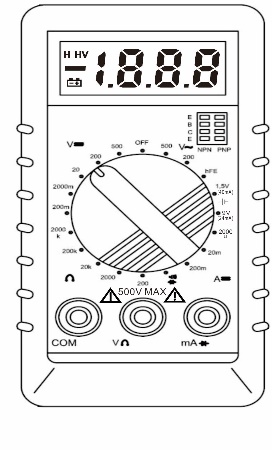 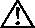 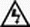  Во избежание возможного поражения электрическим током или получения травм, а также во избежание возможного повреждения счетчика или испытываемого оборудования соблюдайте следующие правила:Перед использованием счетчика осмотрите корпус.  Не используйте счетчик, если он поврежден или корпус (или часть корпуса) отсутствует.  Ищите трещины или отсутствующий пластик.  Обратите внимание на изоляцию вокруг разъемов.Проверьте измерительные контакты на наличие поврежденной изоляции или открытого металла.  Проверьте непрерывность измерительных контактов.Не подавайте напряжение, больше указанного на счетчике номинального, между клеммами или между любой клеммой и заземлением.Поворотный переключатель должен быть установлен в правильном положении. Изменение диапазона во время измерения может привести к повреждению счетчика.Когда счетчик работает при эффективном напряжении свыше 60В в постоянном токе или 30В среднеквадратического значения в переменном токе, следует соблюдать особую осторожность, так как существует опасность поражения электрическим током.Используйте соответствующие клеммы, функции и диапазон для ваших измерений.Не используйте и не храните инструмент в среде с высокой температурой, влажностью, взрывоопасными, легковоспламеняющимися объектами и сильным магнитным полем.  Производительность счетчика может ухудшиться после его увлажнения.При использовании измерительных контактов держите пальцы за щитками для пальцев.Отключите питание цепи и обесточьте все высоковольтные конденсаторы перед испытанием сопротивления, непрерывности, диодов или КУТ.Замените батарею, как только появится индикатор заряда  батареи.  При низком заряде батареи счетчик может выдавать ложные показания, что может привести к поражению электрическим током и травмам.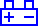 Снимите соединение между испытательными проводами и проверяемой схемой и выключите питание счетчика перед открытием корпуса счетчика.При обслуживании счетчика используйте запасные части того же номера модели или идентичных электрических характеристик.Самовольное изменение внутренней цепи счетчика оператором может привести к повреждению счетчика и несчастному случаю.Для очистки поверхности счетчика при его обслуживании следует использовать мягкую ткань и мягкое моющее средство. Для защиты поверхности счетчика от коррозии, повреждений и несчастных случаев не должны использоваться абразивы и растворители.Счетчик подходит для внутреннего использования.Выключите питание счетчика, когда он не используется, и выньте батарею, если счетчик не используется в течение длительного времени. Постоянно проверяйте батарею, так как она может протекать при использовании в течение некоторого времени, замените батарею, как только появится утечка. Утечка батареи приведет к повреждению счетчика.Общие характеристикиМаксимальный дисплей: ЖК-дисплей 3 ½ цифры (1999 отсчетов), высота 0,43” Полярность: автоматическая, отрицательная обозначается знаком минус; если положительная — знаком не обозначается.Метод измерения: внедрен двойной интегральный аналогово-цифровой переключатель Скорость измерений: 2 раза в секундуИндикация перегрузки: отображается “1” Рабочая среда: 0℃~40℃, при < 80% отн. влажности Среда хранения: -10℃~50℃, при < 85% отн. влажностиМощность: 12В 23АИндикация низкого заряда батареи: “”Статическое электричество: около 4 мАРазмер продукта: 100 x 50 x 23 мм  Вес продукта нетто: 53 г (включая батарею)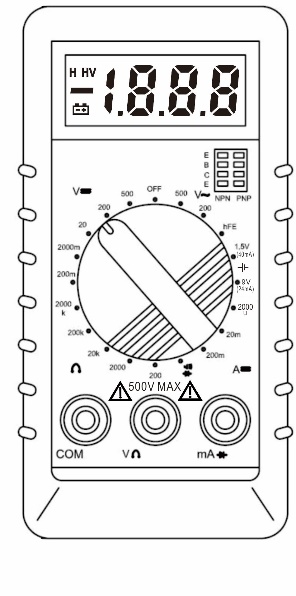 Таблица функций мультиметров серии 180Технические характеристикиТочность гарантирована на 1 год, 23℃±5℃, отн. влажность менее 80%НАПРЯЖЕНИЕ ПОСТОЯННОГО ТОКАЗАЩИТА ОТ ПЕРЕГРУЗКИ: 220В переменного тока вреднекв. для диапазона 200 мВ и 500В постоянного тока или 500В среднекв. для всех диапазонов.ПЕРЕМЕННОЕ НАПРЯЖЕНИЕОТКЛИК: средний отклик, откалиброванный в среднеквадратичном значении синусоидальной волны.ЧАСТОТНЫЙ ДИАПАЗОН: 45гц ~ 450гцЗАЩИТА ОТ ПЕРЕГРУЗКИ: 500В Пос. тока или 500В среднекв. для всех диапазонов.ПРОЗВОНКАЗАЩИТА ОТ ПЕРЕГРУЗКИ: 15-секундный максимум среднеквадратичного значения - 220 В.ПОСТОЯННЫЙ ТОКЗАЩИТА ОТ ПЕРЕГРУЗКИ: предохранитель 500 мА / 250 В (диапазон 10А не используется).Измерение падения напряжения: 200 мВСОПРОТИВЛЕНИЕМАКСИМАЛЬНОЕ НАПРЯЖЕНИЕ РАЗОМКНУТОЙ ЦЕПИ: 3В.ЗАЩИТА ОТ ПЕРЕГРУЗКИ: 15-секундный максимум среднеквадратичного значения - 220 В.ИСПЫТАНИЕ БАТАРЕИ (1,5В, 9В) РУКОВОДСТВО ПО ОБСЛУЖИВАНИЮИЗМЕРЕНИЕ НАПРЯЖЕНИЯ ПОСТОЯННОГО И ПЕРЕМЕННОГО ТОКАПодключите красный измерительный контакт к разъему ”VΩ“, черный - к разъему ”COM".Установите переключатель ДИАПАЗОН в нужное положение НАПРЯЖЕНИЯ, если измеряемое напряжение заранее не известно, установите переключатель в самый высокий диапазон и уменьшайте его до получения удовлетворительных показаний.Подсоедините измерительные контакты к измеряемому устройству или цепи.При включении питания измеряемого устройства или цепи значение напряжения будет отображаться на цифровом дисплее вместе с полярностью напряжения.ИЗМЕРЕНИЕ ПОСТОЯННОГО ТОКАКрасный провод - к “mA". Черный провод к разъему "COM“ (для измерений между 200мА и 10A подключите красный провод к разъему "10A" с полностью нажатой кнопкой).Установите переключатель ДИАПАЗОН в нужное положение А Пост. тока.Разомкните измеряемую цепь и подсоедините измерительные контакты INSERIES к нагрузке, в которой должен измеряться ток.Считайте текущее значение на цифровом дисплее.Кроме того, функция” 10А " предназначена только для прерывистого использования. Максимальное время контакта измерительных контактов с цепью составляет 15 секунд, при этом минимальное время перерыва между испытаниями составляет несколько секунд.ИЗМЕРЕНИЕ СОПРОТИВЛЕНИЯКрасный провод - к “VΩ". Черный провод к “COM".Установите переключатель ДИАПАЗОН в нужное положение Ом.Если измеряемое сопротивление подключено к цепи, то перед измерением выключите питание и обесточьте все конденсаторы.Подсоедините измерительные контакты к измеряемой цепи.Считайте значение сопротивления на цифровом дисплее.ИЗМЕРЕНИЕ ДИОДАКрасный провод - к “VΩ“, черный - к ”COM".Переключатель ДИАПАЗОН в положение “”.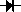 Подсоедините красный измерительных контакт к аноду измеряемого диода, а черный - к катоду.На дисплее отобразится падение прямого напряжения в мВ. Если диод реверсирован, то будет показано число “1".ИЗМЕРЕНИЕ КУТ ТРАНЗИСТОРА Установите переключатель ДИАПАЗОН в положение КУТ.Определите, относится транзистор к типу PNP или NPN, и найдите эмиттерный, базовый и коллекторный провода. Вставьте провода в соответствующие отверстия разъема с КУТ на передней панели.Измеритель будет отображать приблизительное значение КУТ при условии базового тока 10 мкА и видеокапсульной эндоскопии ВКЭ 2,8 В.ИСПЫТАНИЕ ПРОЗВОНКОЙКрасный провод - к “VΩ“, черный - к ”COM".Переключатель ДИАПАЗОН в положение “”.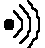 Соедините измерительные контакты с двумя точками испытуемой цепи. Если сопротивление ниже 30 Ом±20 Ом, прозвучит зуммер .ИСПЫТАНИЕ БАТАРЕИУстановите переключатель ФУНКЦИЯ на 9В или 1,5В.Подсоедините измерительный контакт к батарее.Отображаемое значение является текущим.ЗАМЕНА БАТАРЕИ И ПРЕДОХРАНИТЕЛЯПредохранитель редко нуждается в замене и почти всегда перегорает в результате ошибки оператора.Если на дисплее появляется “”, это означает, что батарею необходимо заменить.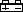 Чтобы заменить аккумулятор и предохранитель (500 мА/250 В), выкрутите 2 винта в нижней части корпуса, просто снимите старый аккумулятор и замените его новым. Будьте осторожны и соблюдайте полярность.КОМПЛЕКТУЮЩИЕИнструкция по эксплуатацииНабор измерительных контактовПодарочная коробка12-вольтовая батарея, 23АPN: 31.11.1804МодельВ Пост. токаВ Пер. токаА Пост. токаОМ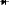 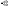 КУТБАТ-----------✓✓✓✓✓✓OT-INM33✓✓✓✓✓✓✓✓ДИАПАЗОНРАЗРЕШЕНИЕТОЧНОСТЬ200 мВ100 мкВ±(0,5% от показаний + 3 цифры)2000 мВ1 мВ±(0,8% от показаний + 5 цифр)20 В10 мВ±(0,8% от показаний + 5 цифр)200 В100 мВ±(0,8% от показаний + 5 цифр)500В1В±(1,0% от показаний + 5 цифр)ДИАПАЗОНРАЗРЕШЕНИЕТОЧНОСТЬ200 В100 мВ±(2,0% от показаний +10 цифр)500В1В±(2,0% от показаний +10 цифр)ДИАПАЗОНОПИСАНИЕ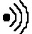 Встроенный зуммер прозвучит, если сопротивление составляет менее 30±20 ОмДИАПАЗОНРАЗРЕШЕНИЕТОЧНОСТЬ200 мкА100 нА±(1,8% от показаний +2 цифры)2000 мкA1 мкА±(1,8% от показаний +2 цифры)20 мА10 мкА±(1,8% от показаний +2 цифры)200 мА100 мкА±(2,0% от показаний +2 цифры)10 А10 мА±(2,0% от показаний +10 цифр)ДИАПАЗОНРАЗРЕШЕНИЕТОЧНОСТЬ200 Ом0,1 Ом±(1,0% от показаний +10 цифр)2000 Ом1 Ом±(1,0% от показаний +4 цифры)20 кОм10 Ом±(1,0% от показаний +4 цифры)200 кОм100 Ом±(1,0% от показаний +4 цифры)2000 KОм1 кОм±(1,0% от показаний +4 цифры)ДиапазонОписаниеУсловие испытания1,5 ВБудет показан рабочий ток батареи, так что можно будет судить о качестве батареи.Рабочий ток составляет около 40 мА9 ВБудет показан рабочий ток батареи, так что можно будет судить о качестве батареи.Рабочий ток составляет около 24 мА